Отчет «В День памяти и скорби- день начала Великой Отечественной войны».Средняя группа № 2 «Радуга».Воспитатель: А.Д. ХарлашкинаВ группе «Радуга» проводилась акция, 22 июня в День памяти и скорби- день начала Великой Отечественной войны. С воспитанниками группы «Радуга» была проведена беседа, посвященная дню воинской славы России и памятным датам России. После чего ребята посмотрели короткометражный фильм о войне, что очень сильно задело их сердца. Мы совместно с воспитанниками желаем мир на всей земле.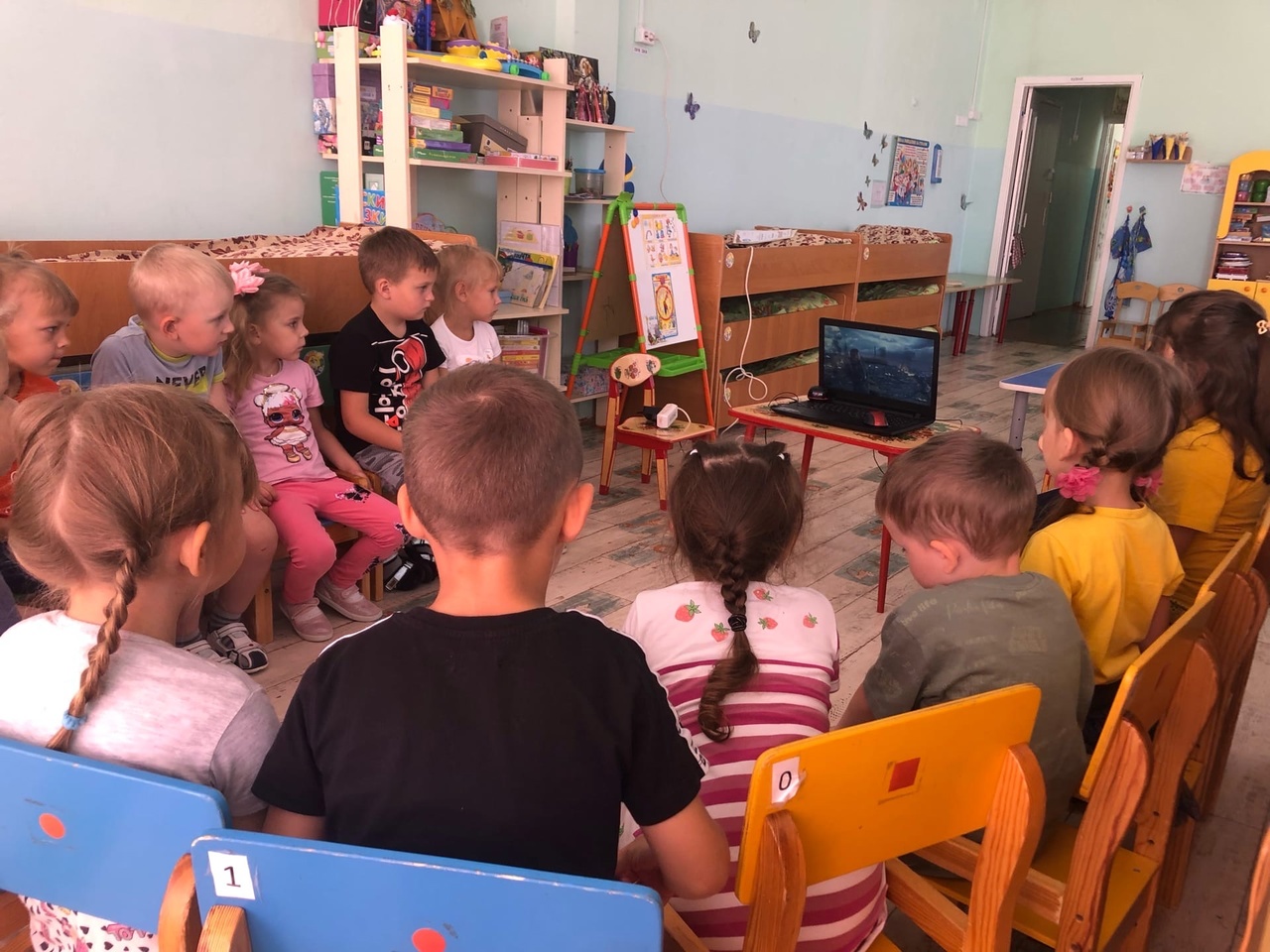 